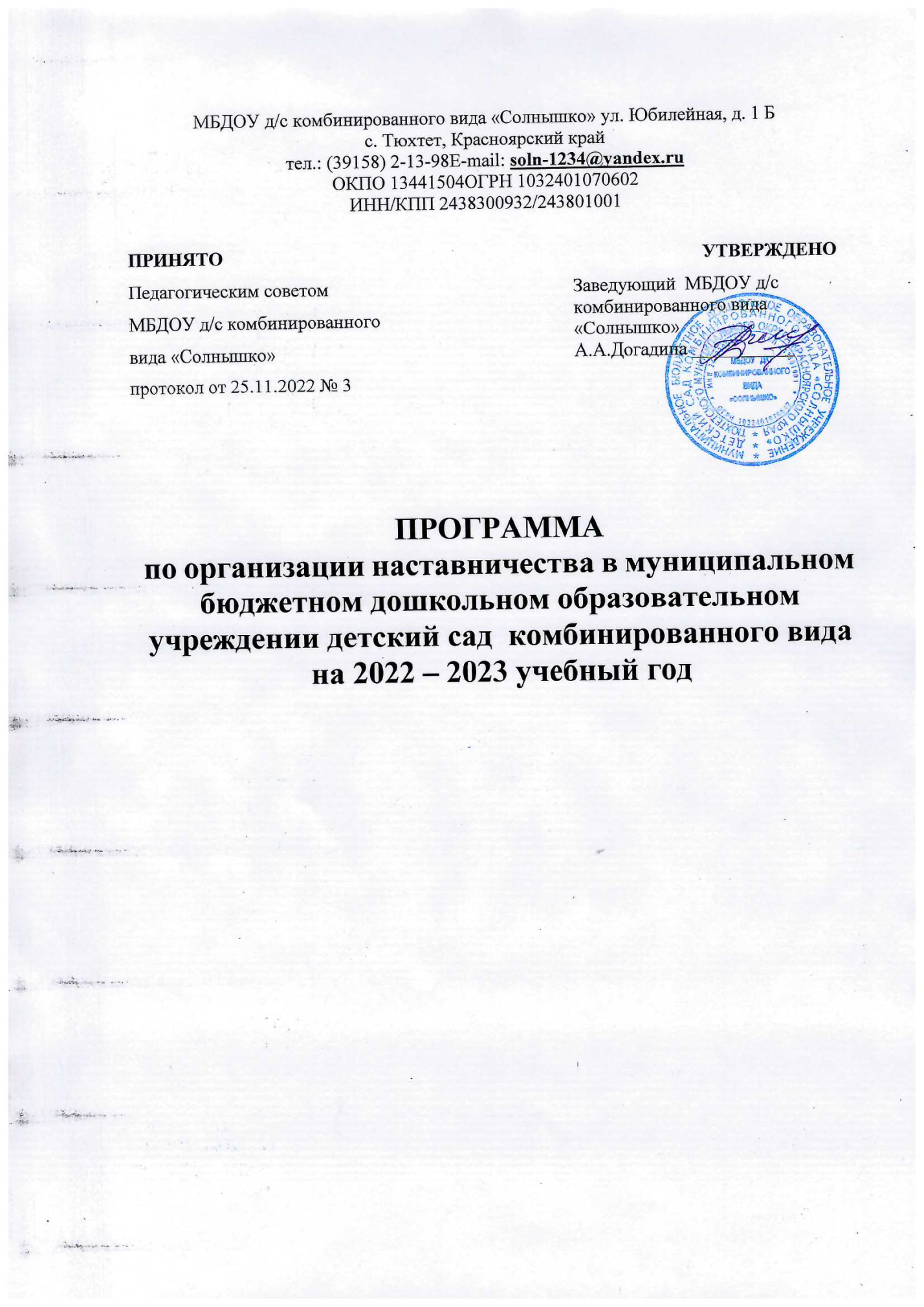 СОДЕРЖАНИЕ ПРОГРАММЫПАСПОРТ ПРОГРАММЫПОЯСНИТЕЛЬНАЯ ЗАПИСКАВ   настоящее   время,   в   условиях   модернизации   системы   образования   в России значительно возрастает роль педагога. В настоящее остро стоит вопрос обеспечения педагогическими кадрами дошкольных учреждений. Выпускники педагогических ВУЗов и колледжей            все реже работают по специальности.Несмотря на нехватку кадров, в соответствии с современными нормативно-правовыми документами, повышаются требования к личностным и профессиональным качествам педагога, социальной и профессиональной позиции. Перемены в обществе и образовании обусловили ряд социальных и профессиональных трудностей в процессе адаптации к трудовой деятельности:новый социальный запрос к образованию означает одновременное освоение молодым педагогом многих старых и новых установок, что тормозит и осложняетего профессиональное становление;различие взглядов молодого и старшего поколений педагогов иногда переходит в нежелательное их противостояние;необходимое взаимодействие семьи и ДОУ требует специальной подготовки молодых педагогов к работе с родителями.Программа    наставничества   МБДОУ  д/с комбинированного вида «Солнышко»   разработана с целью становления молодого педагога, его   активной позиции,   это формирование его как личности, как индивидуальности, а затем как работника, владеющего специальными умениями в данной области деятельности.Актуальность:Статистические данные свидетельствуют о том, что большое количество молодых специалистов, окончивших колледжи и получивших специальность «воспитатель ДОУ», не стремятся посвятить свою трудовую деятельность этой профессии. Причин ухода начинающих педагогов из сферы дошкольного образования несколько:Слабая мотивация труда и дальнейшего профессионального роста;Неумение применять на практике теоретические знания, полученные в ходе обучения;Недостаточный или отсутствующий опыт работы с детьми.В этих условиях очень важна грамотная поддержка и сопровождение молодых специалистов, сотрудниками ДОО не только администрацией, но и коллегами в первую очередь опытными воспитателями. Поэтому основная задача руководителя и педагогического коллектива помочь в адаптации к непростым условиям труда, и вопрос наставничества сейчас как никогда актуален.Проблема:Недостаточно высокий уровень профессиональный компетентности молодых воспитателей или вновь принятых педагогов чаще в практической деятельности, а также и   теоретической в части нормативно-правовых документов, современных требований дошкольного образования.Программа наставничества МБДОУ  д/с комбинированного вида «Солнышко»    направлена на становление молодого педагога с профессиональной позиции, и с позиции развития личности.Цель: оказание помощи молодым педагогам в их профессиональном становлении.Задачи:Привить молодым специалистам интерес к педагогической деятельности. 2.Способствовать успешной адаптации молодых специалистов к корпоративной культуре, правилам поведения в ДОУ.Ускорить процесс профессионального становления воспитателя, развить его способности самостоятельно и качественно выполнять возложенные на него обязанности по занимаемой должности.Сформировать умение теоретически обоснованно выбирать средства, методы и формы воспитательно-образовательной работы.Сформировать умение определять и точно формулировать конкретные педагогические задачи, моделировать и создавать условия для их реализации.Оказать помощь во внедрении технологий и педагогического опыта.Ожидаемый результат:Улучшено качество воспитательно-образовательного процесса в ДОУ за счет интереса молодых специалистов к педагогической деятельности.Молодые специалисты адаптированы к профессиональному сообществу педагогов ДОУ. 3.Молодые	специалисты	самостоятельно	выполняют	возложенные	обязанности	с ориентиром на качественный воспитательно-образовательный процесс.Молодые	педагоги	умеют	качественно	выбирать	средства,	формы	и	методы образовательной работы.Молодые специалисты умеют четко формулировать свои педагогические задачи для успешной реализации ООПДО ДОУ.Внедрены	педагогические	технологии,	способствующие	качественному	результату педагогической работы молодых педагогов.Основные термины:Наставничество — это практика введения нового сотрудника в (учреждение) и обучения на рабочем месте силами сотрудников различных подразделений компании, специально подготовленных для выполнения этой задачи.Наставник (стажист) — опытный сотрудник учреждения, принимающий на себя функцию обучения новичка в период прохождения им испытательного срока.Стажер — новый сотрудник учреждения (молодой педагог или педагог без опыта работы) в период обучения и вхождения в должность под руководством наставника. В ДОУ это воспитатели, которым необходимо повысить уровень профессиональных знаний и умений;Специалисты, впервые пришедшие в сферу профессионального образования, молодые специалисты.Критерии отбора работнику	инаставников —необходимыхэто совокупность требований, предъявляемых к для	выполнения	функций	наставника.СОДЕРЖАНИЕ ПРОГРАММЫНаставничество - одна из функций работника, предполагающая помощь новому сотруднику   в   период   адаптации   на   новом    рабочем   месте.   Включает    в себя планирование, организацию и   контроль   введения   нового   работника   в должность. Заключается в практической передаче профессиональных и иных навыков и знаний от более опытного работника - менее опытному.Наставничество в МБДОУ «Детский сад	№315»		(далее		-		ДОУ) является разновидностью		индивидуальной	работы	с	молодыми	специалистами,	не имеющими трудового	стажа	(до	3-х		лет)	педагогической	деятельности,	или	со специалистами, назначенными на должность, по которой они не имеют опыта работы. Основными принципами		движения		наставничества		являются		открытость, компетентность, соблюдение норм профессиональной этики.Известно, что профессионализм складывается на протяжении всего зрелого периода жизни. Темп и скорость, с которыми развивается мастерство педагогов, в разные периоды различны. Особенно быстро оно развивается в первые годы – это период становления молодого специалиста.Этапы становления молодого педагога включают:адаптацию (освоение норм профессии, ее ценностей, приобретениеавтономности);стабилизацию	(приобретение	профессиональной	компетентности,	успешности, соответствия занимаемой должности);преобразование (достижение целостности, самодостаточности, автономности и способности к инновационной деятельности).Практически каждому молодому педагогу или вновь поступившему педагогу в становлении педагогической деятельности требуется помощь, кому-то она понадобится несколько месяцев, кому-то годы.В	ДОУ можно выделить две категории педагогов, которым наставник может оказать помощь во вхождении в профессию:Молодые специалисты – выпускники ВУЗов и колледжей.Начинающие педагоги – специалисты с педагогическим образованием, без опыта работы (по профилю).Молодым специалистом считается начинающий педагог, как правило, овладевший основами педагогики и психологии по программе вуза (училища), проявивший желание и склонность к дальнейшему совершенствованию своих навыков и умений.Он повышает свою квалификацию под непосредственным руководством наставника  по согласованному плану профессионального становления.Программа наставничества способствует становлению молодого педагога на всех уровнях данного процесса:Вхождение в профессиональное образовательное пространство.Профессиональное самоопределение.Творческая самореализация.Проектирование профессиональной карьеры.Вхождение в профессиональную самостоятельную деятельность.Самоорганизация и развитие профессиональной карьеры.Направления:облад обласявляться опытный педагогический работник (воспитатель), офессиональными и нравственными качествами, знаниями в вания и воспитания. Наставник должен обладать высокимуровнем	профессиональной	подготовки,	коммуникативными	навыками	и	гибкостью	в общении.Критерии отбора наставников — это совокупность требований, предъявляемых к работнику и необходимых для выполнения функций наставника.КРИТЕРИИ ОТБОРА НАСТАВНИКОВПрава наставника:Включать с согласия заведующего, методиста, других сотрудников для дополнительного обучения молодого специалиста.Требовать рабочие отчеты у молодого специалиста, как в устной, так и в письменной формах.Этапы реализации программыПодготовительныйРеализационный.Итоговый.Подготовительный этап реализации программы включает в себя:Изучение локальных актов образовательной организации о наставничестве.Закрепление молодых специалистов за воспитателями стажерами.Подбор методической литературы для изучения молодыми специалистами.Составление плана работы с учетом индивидуальных затруднений и предложений всех исполнителей.Кандидатуры     наставников      рассматриваются      и      утверждаются      на заседаниях педагогического совета ДОУ и утверждаются приказом заведующего с указанием срока наставничества (не менее одного года).Реализационный этап включает в себя:Изучение теоретического основания и содержания о с н о в н о йо б р а з о в а т е л ь н о й программы дошкольного образования МБДОУ д/с комбинированного вида «Солнышко».Совместное изучение новейших педагогических технологий и применение их в работе с детьми.Совместное проектирование образовательного процесса, составление календарногои перспективного планов работы.Ознакомление молодых специалистов с организацией предметно-развивающей среды в группах.Изучение опыта работы коллег своего учреждения и других ДОУ.Показ совместной деятельности с детьми и режимных моментов наставниками длямолодых специалистов в разных возрастных группах.Посещение режимных моментов и показ совместнойдеятельности молодымипедагогами, с дальнейшими предложениями по методов работы с детьми.выборунаиболее эффективныхКонсультации для молодых специалистов по работе с родителями.Самообразование молодых специалистов.Обсуждение образовательной деятельности, использования приемов и методов вразличных ситуациях.Начальный этап вхождения начинающего   педагога   в   педагогическую   среду, его адаптация в коллективе будут успешны, если четко продумана и спланирована методическая поддержка на основе изучения затруднений и творческого потенциала специалиста, его профессиональных знаний. Должна быть создана такая система сопровождения молодых специалистов, которая поможет им не только адаптироваться, но и развить умение на практике применить знания, полученные в учебном заведении, сформировать педагогические навыки взаимодействия с детьми и их родителями.Основной задачей работы с начинающими педагогами (молодыми специалистами)— повышение	качества	и	эффективности	образовательного	процесса	в	ДОУ	и стимулирование		роста уровня	профессионально-педагогической компетентности начинающих педагогов.Многолетний опыт	работы	педагогического	коллектива	позволяетнаметить следующие направления деятельности по введению молодого специалиста в профессию педагога:Индивидуальные и групповые беседы администрации, методической службы, педагогов - наставников о цели, назначении, принципах и содержании деятельности данного ДОУ,	о	психолого-педагогических особенностях воспитанников, о личностной позиции и педагогической миссии воспитателя детского сада.Создание в организации условий для личностных проявлений начинающего педагога, для его самореализации.Организация	систематического,	грамотного,	увлекательного	психолого- педагогического просвещения начинающих педагогов в различных формах.Создание условий для повышения квалификации, профессионально-педагогической переподготовки воспитателей (если они пришли из других сфер деятельности).Вовлечение молодых педагогов в инновационную деятельность.Деятельность	всевозможных	клубов,	вечеров,	интересных	встреч,	дискуссий, неформального общения профессиональной направленности.Диагностика и мониторинг образовательного процесса, роста профессионального мастерства начинающего педагога.Проведение	и	психолого-педагогический	анализ	мероприятий,	организованных начинающими педагогами.Контроль, учет и оказание методической помощи воспитателям.Обеспечение или предложения педагогам самостоятельно изучить необходимую литературу с рекомендациями по организации образовательного процесса, взаимодействию с родителями воспитанников, повышению профессиональной компетентности.Обучение   педагогов    правильному    и    рациональному    ведению    документации.Организация	индивидуального	наставничества	(распределение наставников; оформление документации по наставничеству: рекомендации начинающим педагогам	и их наставникам,	индивидуально-личностная программа		повышенияпрофессиональной	компетентности	начинающего	педагога-воспитателя;	создание методической копилки начинающего педагога-воспитателя).Своевременное решение конфликтных ситуаций.Педагог-наставник:содействует созданию благоприятных условий для профессионального роста начинающих педагогов;обеспечивает атмосферу взаимопомощи;координирует действия начинающего педагога в соответствии с задачами воспитания и обучения детей;оказывает помощь в проектировании, моделировании и организации воспитательно- образовательной работы с детьми в соответствии с возрастными особенностями и задачами реализуемых программ;передает свой педагогический опыт и профессиональное мастерство;знакомит в процессе общения с теоретически обоснованными и востребованными педагогическими технологиями;консультирует по подбору и использованию педагогически целесообразных пособий, игрового и дидактического материала; оказывает позитивное влияние на рост профессиональной компетентности начинающего педагога.Формы	работы,        используемые	в        работе	по наставничеству: наблюдение педагогического процесса у опытных педагогов, взаимопосещение НОД, консультации, открытые мероприятия, круглые столы, семинары-практикумы и т.д.Разнообразные формы работы с молодыми специалистами способствуют развитию познавательного интереса к профессии, активному освоению приемов работы с детьми и их родителями, оказывает    положительное	влияние насовершенствование профессиональной деятельности. В методическом сопровождении деятельности начинающих педагогов важны не разнообразие мероприятий,    а     система, направленная на совершенствование профессиональной подготовки путем освоения целостной работы воспитателя дошкольной образовательной организации.Вывод: система наставничества планируется и своевременно конкретизируется в зависимости от ожиданий и индивидуальных особенностей педагога. Эта система согласуется с годовыми задачами и спецификой ДОУ, поэтому она не может разрабатываться единой для всей системы дошкольного образования.III этап реализации программы - итоговый включает в себя:Показ молодыми специалистами открытых мероприятий:в образовательной организации;на муниципальном уровне в рамках работы РМО.Анализ результатов работы на педагогическом совете.Ежегодное подведение итогов работы.Обобщение опыта работы.Показателями оценки эффективности работы наставника является выполнение молодым воспитателем, специалистом целей и задач в период наставничества. Оценка производится по результатам промежуточного и итогового контроля.МЕХАНИЗМ РЕАЛИЗАЦИИ ПРОГРАММЫРеализация программы наставничества рассчитана на один учебный год, осуществляется наставниками, молодыми (вновь принятыми педагогами), старшим воспитателем, руководителем дошкольной организации.Методическая служба и руководитель образовательного учреждения осуществляют контроль реализацией программы и за работой наставников. Руководитель дошкольной организации в начале учебного года представляет молодого специалиста педагогическим работникам детского сада, объявляет приказ о закреплении за ним наставника, создает необходимые условия для совместной работы молодого специалиста с закрепленным за ним наставником.На основе примерного плана по наставничеству каждый наставник составляет индивидуальные планы работы на год, в соответствии с которыми и осуществляется работа и контроль.Контроль за реализацией программы включает: посещение занятий, родительских собраний и других мероприятий проводимые наставником и молодым специалистом, анализ планов и отчетов.В конце учебного года результаты работы по наставничеству, т.е результаты реализации программы наставничества представляются на итоговом педагогическом совете.Приложение 1План работы наставника – педагога с молодым специалистом на 2022 - 2023 учебный год№ п/пСодержаниеСтраницаПаспорт программы3IПояснительная записка4Цель, задачи программы4IIОсновные термины5IIIСодержание программы6 –7IVЭтапы реализации программы8–10VМеханизм реализации программы10Приложение11 1Наименование программыПрограмма по организации наставничества в МБДОУ д/с комбинированного вида «Солнышко»2ЦельОказание	помощи	молодым	педагогам	в	их профессиональном становлении.3ЗадачиПривить молодым специалистам интерес к педагогической  деятельности.Способствовать успешной адаптации молодых специалистов к корпоративной культуре, правилам поведения в ДОУ.Ускорить процесс профессионального становления воспитателя, развить его способности самостоятельно и качественно выполнять возложенные на него обязанности по занимаемой должности.Сформировать умение теоретически обоснованно выбирать средства, методы и формы воспитательно- образовательной работы.Сформировать умение определять и точно формулировать конкретные педагогические задачи, моделировать и создавать условия для их реализации.Оказать помощь во внедрении технологий и педагогического опыта.4Сроки реализации2022 – 2023 учебный год.5Структура программыПаспорт программы Пояснительная записка Содержание программыЭтапы реализации программы Механизм реализации Приложения6Участники программыЗаведующий ДОУМетодист  Педагог-психологПедагоги-стажисты (наставники) Молодые специалисты (наставляемые)7Ожидаемые результатыУлучшено качество воспитательно-образовательного процесса в ДОУ за счет интереса молодых специалистов к педагогической деятельности.Молодые	специалисты	адаптированы	к профессиональному сообществу педагогов ДОУ.Молодые специалисты самостоятельно выполняют возложенные обязанности с ориентиром на качественный воспитательно-образовательный процесс.Молодые педагоги умеют качественно выбирать средства, формы и методы образовательной работы.Молодые специалисты умеют четко формулировать свои педагогические задачи для успешной реализации ООПДО ДОУ.Внедрены педагогические технологии, способствующие качественному результату педагогической работымолодых педагогов.КвалификациясотрудникаДолжность: воспитатель   первой   или   высшей   квалификационнойкатегории.	Приветствуется	наличие	предыдущего	опыта наставничества.Показателирезультативностистабильно высокие результаты образовательной деятельности;отсутствие жалоб от родителей и воспитанников.Профессиональныезнания и навыкизнание методики дошкольного	образования,	психологическихособенностей детей дошкольного возраста;умение эффективно налаживать	взаимоотношения с коллегами и воспитанниками;знание компьютерной программы.Профессионально важные качества личностиумение обучать других;умение слушать;умение говорить и писать (грамотная устная и письменная речь);аккуратность, дисциплинированность;ответственность;ориентация на результат.Личные мотивы кнаставничествупотребность в приобретении опыта управления людьми;желание помогать людям (помощь раскрыться новичкам);потребность в приобретении нового статуса, как подтверждение своей профессиональной компетенции.№Содержание работыФорма проведенияСроки1.Помощь в изучении федеральногозакона «Об образовании», ФГОС, санитарно-эпидемиологических правилах и нормативов для ОО Оформление документации группы Мониторинг детского развития.Знакомство с организацией и руководство сюжетно –ролевыми играми детей. Роль игры в развитии дошкольников (изготовление дидактических игр).Консультации и ответы наинтересующие вопросы. Подбор диагностического материала.Сентябрь2.Оказание помощи в организациикачественной работы с документацией: изучение ООП учреждения, участие молодого педагога в составлении перспективного и календарного планов, в плана посамообразованию.	Родительское собрание Моделированиепедагогических ситуацийОпределение методов работы с тяжело адаптирующимися детьми.Создание благоприятного эмоционального климата в группеКонсультация, оказаниепомощи. Знакомство с основными документами, регламентирующимидеятельность ОО. Помощь организации и проведении собрания, обсуждение собрания.Октябрь3.Изучение методики проведенияобразовательной деятельности ,утренней гимнастики, гимнастики пробуждения, пальчиковой гимнастики,артикуляционной гимнастики. Эффективное использование дидактического материала в работе.Посещение молодымспециалистом образовательной деятельности и режимных моментов у наставника.Ноябрь4.Просмотр конспекта и проведениеорганизованной образовательнойдеятельности молодым специалистом Психолого-педагогические основы установления контактов с семьей воспитанников.Подготовка к новогодним мероприятиям.Посещения образовательнойдеятельности и режимных моментов молодого педагога. Обсуждение. Составление плана предварительной работы с детьми иродителями.Декабрь5.Анализ педагогических ситуаций,стилей педагогического общения с детьми. Углубленныйпросмотр локальных документов ОО.Дискуссия на тему: «Труднаяситуация в работе с детьми и ваш выход из нее».Знакомство с основными документами,регламентирующими деятельность ОО.Январь6.Основные проблемы в педагогическойдеятельности молодого специалиста.	ИспользованиеКонсультация, планирование,обмен опытом, помощь наставника.Февральсовременных технологий в воспитательномпроцессе.	Использование современных здоровье сберегающих технологий.Консультация и ответы на интересующие вопросы.7.Нетрадиционныеформы взаимодействия с родителями , участие молодого педагога в подготовке материала для родителей.Консультация наставника, участие молодого педагога в разработке материалов дляродителей.Март8.Самостоятельная организация ируководство сюжетно – ролевыми играми детей.Просмотр развивающей предметно- пространственной среды по областям. Рекомендации по полонению развивающей среды в группе.Причины возникновения конфликтных ситуаций и их урегулирование в процессе педагогическойдеятельности.Консультация наставника,наблюдение за работой молодогоспециалиста (совместной игровой деятельности).Обсуждение иконсультирование молодого педагога по этой теме.Апрель9.Знакомство с мониторингом, изучениеметодик проведение и обследования воспитанников. Подготовка к летне- оздоровительному периоду.Проведение итогов работы.Консультация и ответы наинтересующие вопросы, оказание помощи.Самоанализ молодого специалиста.Май